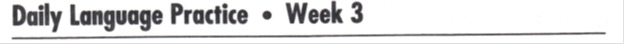 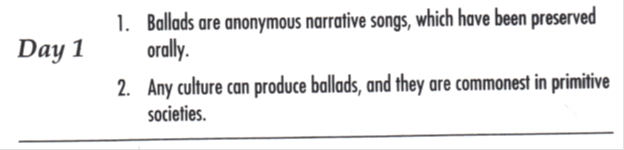 Hints:  1)  incorrect relative pronoun (will also need to REMOVE punctuation)         	2)  incorrect coordinating conjunction; incorrect comparison formCorrected Sentences:1)2)